Tamron 11-20mm F/2.8 Di III-A RXD (Modelo B060)Tamron anuncia desenvolvimento de objetiva zoom ultra grande-angular f/2.8 compacta e leve para câmaras mirrorless APS-C com baioneta FUJIFILM XLisboa, 20 de fevereiro de 2023 – A Tamron, fabricante líder de óticas para diversas aplicações, distribuída em Portugal pela Robisa, anuncia o desenvolvimento da 11-20mm F/2.8 Di III-A RXD (Modelo B060), uma objetiva zoom ultra grande-angular muito luminosa para câmaras mirrorless APS-C com baioneta FUJIFILM X.A objetiva zoom ultra grande-angular Tamron 11-20mm F2. tem uma abertura constante de f/2.8. Apesar disso, a objetiva preserva um formato compacto e equilíbrio quando acoplada ao corpo de uma câmara mirrorless APS-C. Com uma amplitude de zoom equivalente a full-frame de 16,5-30 mm, é a objetiva ideal para o uso diário.No extremo ultra grande-angular de 11 mm, a objetiva permite fotografar a curta distância, atingindo uma distância mínima do objeto (“minimum object distance” – MOD) de 0,15 m e uma relação de ampliação máxima de 1:4. Esta característica permite fotografia macro grande-angular que explora os efeitos criativos da distorção natural que só as ultras grandes-angulares podem oferecer. Além disso, o silencioso motor AF RXD (Rapid eXtra-silent stepping Drive) é perfeito tanto para fotografias como para vídeos.Esta objetiva zoom é protegida por uma construção resistente à humidade e por um revestimento fluoretado robusto para uma proteção extra ao fotografar ao ar livre. O seu tamanho compacto, abertura f/2.8, alcance útil do zoom e excelente qualidade de imagem tornam esta objetiva numa escolha ideal para viagens, paisagens, fotografia de rua e fotografia em geral.DESTAQUES DO PRODUTOObjetiva zoom ultra grande-angular muito luminosa (f/2.8) e de fácil utilização;Desempenho ótico excecional;Motor AF RXD muito silencioso, perfeito para vídeo;MOD de 0,15 m na distância focal de 11 mm para fotografia macro ultra grande-angular criativa;Construção resistente à humidade e revestimento fluoretado para maior proteção.Disponibilidade e preçoDistribuída em Portugal pela Robisa, a Tamron 11-20mm F/2.8 Di III-A RXD (Modelo B060) tem lançamento previsto para a primavera de 2023 por um preço de XXX euros.Mais informações: https://www.robisa.es/pt/tamron/
Fotos de alta resolução: Sobre a Tamron Co., Ltd.
A Tamron oferece uma vasta gama de produtos óticos originais, desde objetivas intercambiáveis para câmaras SLR até uma variedade de dispositivos óticos tanto para consumo geral como para OEM. A Tamron fabrica produtos óticos que contribuem para um diverso leque de indústria e continuará a dedicar a sua criatividade e mestria tecnológica de ponta a vários campos industriais. Além disso, a Tamron está plenamente ciente da sua responsabilidade para com o ambiente e aspira contribuir para a preservação ambiental em todos os seus ramos de atividade.Gama de produtos óticos
Objetivas intercambiáveis para câmaras mirrorless, câmaras DSLR, câmaras de vigilância, FA e visão mecânica, videoconferência, módulos de câmaras, automóveis, câmaras fotográficas digitais, câmaras de vídeo, drones e para aplicações médicas.Para mais informações, contacte:

António Eduardo Marques / Nuno Monteiro Ramos
Email: robisa@aempress.com
Tlm.: 218 019 830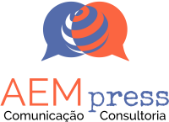 